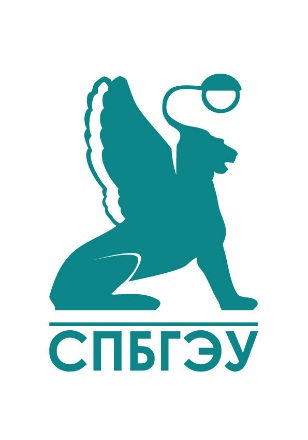      Факультет   информатики и прикладной математики               Кафедра	информационных систем и технологийОТЧЕТ по производственной практике (научно-исследовательская деятельность)База практики:__________________________________________________(наименование организации)Направление 38.03.05 «Бизнес-информатика»Направленность: Деловая аналитикаОбучающийся __________________________________________________              (Ф.И.О. полностью)Группа __________                                                 Подпись______________                        (номер группы)Руководитель практики от СПбГЭУ______________________________________________                                       (ФИО, ученая степень, ученое звание)_________________________________(подпись руководителя)Оценка по итогам защиты отчетаСанкт-Петербург2020 г.Указывается, что выполнено конкретно по каждому пункту задания на практику.Выводы:Программа практики выполнена в полном объеме.Закреплены знания, формирующие компетенции в области научно-исследовательской деятельности.…..     Факультет   информатики и прикладной математики               Кафедра	информационных систем и технологийОТЧЕТ по производственной практике по получению профессиональных умений и опыта профессиональной деятельностиБаза практики:__________________________________________________(наименование организации)Направление 38.03.05 «Бизнес-информатика»Направленность: Деловая аналитикаОбучающийся __________________________________________________              (Ф.И.О. полностью)Группа __________                                                 Подпись______________                        (номер группы)Руководитель практики от СПбГЭУ______________________________________________                                       (ФИО, ученая степень, ученое звание)_________________________________(подпись руководителя)Оценка по итогам защиты отчетаСанкт-Петербург2020 г.Краткая характеристика организации (1-2 абзаца) и в качестве кого, в каком подразделении Вы проходили практику.Указывается, что выполнено конкретно по каждому пункту задания на практику.Выводы:Программа практики выполнена в полном объеме.Приобретены профессиональные умения и опыт профессиональной деятельности в сфере ……..     Факультет   информатики и прикладной математики               Кафедра	информационных систем и технологийОТЧЕТ по производственной практике (преддипломная)База практики:__________________________________________________(наименование организации)Направление 38.03.05 «Бизнес-информатика»Направленность: Деловая аналитикаОбучающийся __________________________________________________              (Ф.И.О. полностью)Группа __________                                                 Подпись______________                        (номер группы)Руководитель практики от СПбГЭУ______________________________________________                                       (ФИО, ученая степень, ученое звание)_________________________________(подпись руководителя)Оценка по итогам защиты отчетаСанкт-Петербург2020 г.Указывается, что выполнено конкретно по каждому пункту задания на практику.Выводы:Программа практики выполнена в полном объеме.Закреплены знания, умения и навыки, полученные в процессе обучения.…(подписи членов комиссии)                                             _________________(подписи членов комиссии)                                             _________________(подписи членов комиссии)                                             _________________